Ways COVID-19 Changed Voting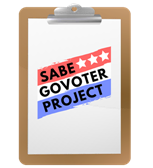 Plain Language Summary:The 2020 Elections were hard for everyone because of COVID-19.For this Election voters changed the way they voted:6 of 10 voted by mail, it was the most popular way they voted3 of 10 voted by using Early Voting2 of 10 voted on Election DayFor this Election voters had to decide:A way to voteA time to go voteFor some voters this could mean 1 staff to drive.  Another staff to support the voter when they voteIf transportation is needed, and what kind works best for the voterElection Officials asked Poll Workers to clean and sanitize the polls to make everyone feel safe by: Cleaning all voting equipment  Cleaning all surfaces like tables Because of COVID-19 voters did not use public transportation like they did for Elections before this one  Ways COVID-19 Changed VotingPlain Language Summary: Continued Absentee Ballots:Before 2020 voters had to tell Election Officials the reason why they cannot vote on Election DayElection Officials changed the rules for voting with an Absentee Ballot in the 2020 Election Voters did not have to give a reason why they wanted to use Absentee Ballot to vote This change made it easier for some voters to vote Absentee A voter said, “The way to get the ballot was hard to follow.”A voter said, “The directions to vote using the Absentee Ballot were hard to understand.  This made it hard to fill out the ballot.”New Early and Election Day health and safety rules: Poll Workers cleaned the voting equipment after each voter used it to vote Social distancing was used to keep everyone safeWearing a mask was needed for both Poll Workers and votersWays COVID-19 Changed VotingPlain Language Summary: Continued Some Advocates support COVID-19 health and safety changes be continued beyond this Election:No excuse Absentee BallotsCleaning of voting equipment after each voter uses itCOVID-19 made it hard to reach out to voters with DD to answer the SABE GoVoter Experience SurveyWays COVID-19 Changed VotingAction Needed: 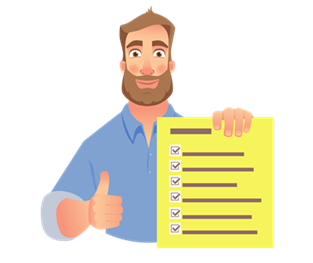 Meet with Election Officials to let them know how helpful many of the COVID-19 changes were for voters with DD.  Ask them to keep using these changes:Cleaning equipment with low or no odor sanitizerNo excuse Absentee BallotWearing masksPoll Workers should have paper with pen at the check-in table:  The paper and pen give Poll Workers a way to talk with voters who are deaf or hard of hearing to get their registration informationRemind Poll Workers that when they wear a mask, some voters cannot read their lips